silencesilence

.is
a
looking

bird:the

turn
ing;edge of
life

(inquiry before snowby e. e. cummings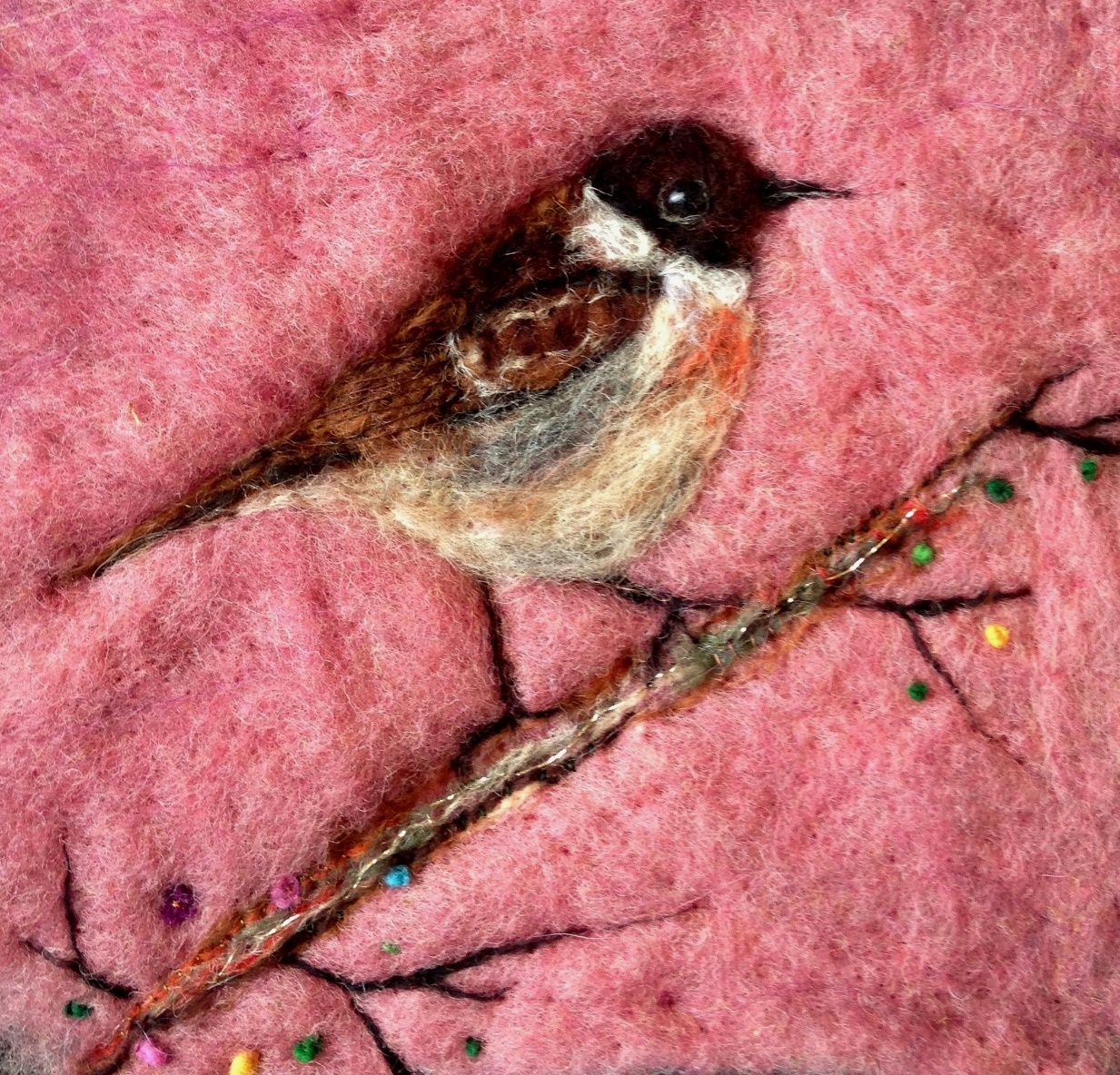                                                      Stonechat by Rowena Scotney